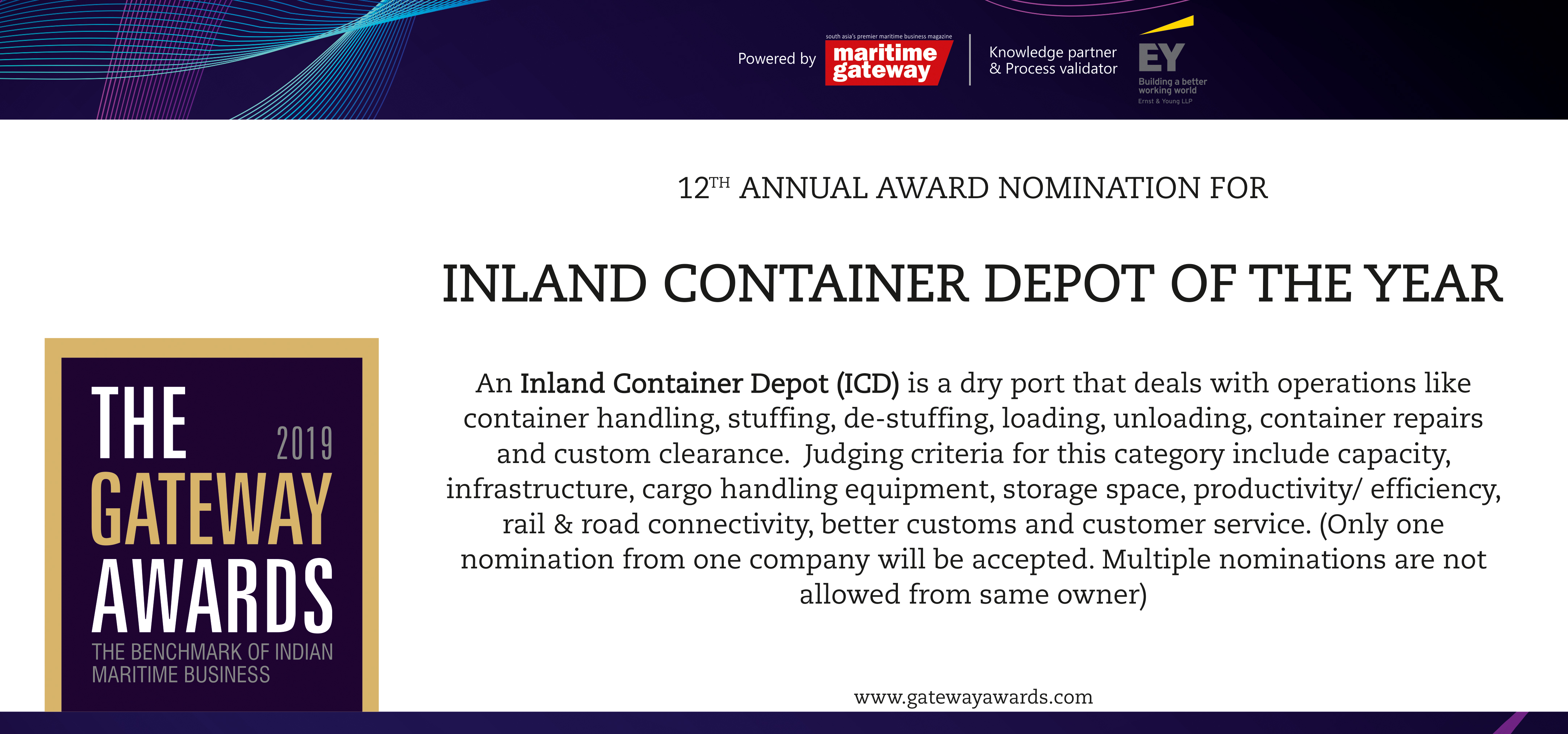 Please fill your responses and mail it to the address mentioned at the end of the QuestionnaireNote: All information and data should be provided for the FY 2018-19. In case, if you are unable to provide FY 2018-19data, CY2018 information can be sent with a reason for not providing data for FY2018-19.Contact information:Performance IndicatorsEfficiency IndicatorsInfrastructure EnhancementsInnovations/ Investments/ EnhancementsName of the OrganizationContact PersonDesignationContact no.Official Email ID AddressParametersUnitsInputsThroughputTEUsGrowth rate (Y-o-Y, FY2018-19 over FY2017-18 in TEUs)PercentParametersParametersUnitsInputsPorts ConnectedPorts ConnectedNumber and   NamesMajor export commoditiesMajor export commoditiesNamesMajor import commoditiesMajor import commoditiesNamesAverage Trailer Turnaround time (Gate Entry to Exit).Average Trailer Turnaround time (Gate Entry to Exit).HoursTotal Warehousing SpaceTotal Warehousing SpaceSq MetersCold storage spaceCold storage spaceSq MetersTotal Ground SlotsTotal Ground SlotsNumberAverage No. of containershandled per dayAverage No. of containershandled per dayExports - TEUAverage No. of containershandled per dayAverage No. of containershandled per dayAverage No. of containershandled per dayAverage No. of containershandled per dayAverage No. of containershandled per dayAverage No. of containershandled per dayImports - TEUAverage No. of containershandled per dayAverage No. of containershandled per dayParametersParametersUnitsInputsInputsInputsInputsCargo handling equipmentCargo handling equipment Existing  equipment   (Number)Rail Mounted Gantry CranesRubber TyredGantry Cranes Reach  StackersForkliftsCargo handling equipmentCargo handling equipment Existing  equipment   (Number)Cargo handling equipmentCargo handling equipment New Additions in   FY 2018-19    /CY18  (Number)Rail Mounted Gantry CranesRubber TyredGantry Cranes Reach  StackersForkliftsCargo handling equipmentCargo handling equipment New Additions in   FY 2018-19    /CY18  (Number)ParametersType of inputs neededInputsInnovations •  Qualitative, substantiated by quantitative facts Suggesting the milestones/improvements achieved by the innovation• Word limit ~ 200 words.Technology Enhancements•  Qualitative +quantitative inputs on up-gradation made and its impact (quantify the impact, if possible)• Word limit ~ 200 words.Investments made •  Amount of investment in INR crore •  Qualitative inputs - need for investment, final outcome/   benefits), any other relevant aspect.• Word limit ~ 200 words.Please use below contact for sending filled-in form and also for any queries.Please use below contact for sending filled-in form and also for any queries.Rakesh OrugantiCell: +91 99483 34568;E mail ID: rakesh.oruganti@gatewaymedia.in